ANEXO Nº 3: FORMULARIO DE POSTULACIÓN DE PROYECTOS PRESENCIALES4Nota: Los participantes definidos en este punto deberán ser los mismos que se detallen posteriormente en los medios de verificación incluidos en las rendiciones de carácter técnico.GASTOS DE OPERACIONALESDeterminar los gastos operacionales (materiales; arriendo de espacio físico; transporte y vehículos; compra de bienes no inventariables relacionados con las actividades del proyecto; actividades de difusión, etc.) a utilizar en el proyecto, especificando, si corresponde, los que están con cargo al proyecto y los que financia la organización o institución. El financiamiento por concepto de movilización y alimentación, debe estar en directa relación con el proyecto y no en gastos que incurra la organización o institución como tal. 						Corroborar que las sumas totales estén correctasGASTOS EN EQUIPAMIENTOAquí se debe identificar los gastos destinados a la adquisición de equipamiento, y/o mejoras de bienes inventariables destinados al proyecto y que resulten indispensables para desarrollar las actividades previstas en el proyecto y que subsistan después de terminado éste. Este gasto no podrá exceder el 50% de los recursos solicitados al concurso.					Corroborar que las sumas totales estén correctas9.3 	GASTOS EN RECURSOS HUMANOSAquí se debe identificar la función o rol que desarrollará en la ejecución del proyecto, sean estas personas pertenecientes a la organización o institución responsable, como aquellas que apoyarán las actividades (profesionales, técnicos, monitores y otros recursos humanos), especificando la tarea a desarrollar en el proyecto y las horas comprometidas a cada una de ellas. En la tercera columna, se debe identificar las horas totales que los profesionales destinarán al proyecto, el número de horas debe resultar de la siguiente regla de cálculo: (N° de horas mensuales dedicadas al proyecto) x (N° de meses que participa en el proyecto) x (Cantidad de personas que contemplan cada sub ítem) = N° de horas destinadas en total. Este gasto no podrá exceder el 60% de los recursos solicitados al concurso.					Corroborar que las sumas totales estén correctas9.4	GASTOS EN CONSTRUCCIÓN, HABILITACIÓN Y/O MEJORAMIENTO DE INFRAESTRUCTURA Aquí se debe identificar las reparaciones, arreglos y/o construcciones de infraestructura y que tienen directa relación con la naturaleza del proyecto. Se deberá acreditar que el bien inmueble sobre el cual se efectuará la obra se encuentra inscrito a nombre de la entidad postulante o que, siendo de propiedad fiscal o municipal, cuenta con un contrato de comodato, a su favor, por el plazo mínimo de cinco años contado desde el momento de la postulación. Este gasto no podrá exceder el 30% de los recursos solicitados al concurso. 						Corroborar que las sumas totales estén correctas9.5	PRESUPUESTO TOTAL DEL PROYECTORegistrar el gasto total del proyecto, señalando el origen y monto de los aportes. 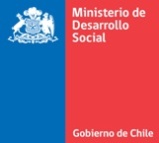 FORMULARIO DE POSTULACIÓN DE PROYECTO“CONCURSO CHILE DETODAS Y TODOS 2016 - ORGANIZACIONES COMUNITARIAS”ANTECEDENTES DEL POSTULANTEANTECEDENTES DEL POSTULANTEANTECEDENTES DEL POSTULANTEANTECEDENTES DEL POSTULANTENombre o Razón Social de la Institución que postula el ProyectoNombre o Razón Social de la Institución que postula el ProyectoRUTDirección (Calle, Número, Comuna, Región)TeléfonoTipo de OrganizaciónTerritorial (indique Número de Personalidad Jurídica)Tipo de OrganizaciónFuncional (indique Número Personalidad Jurídica)Perfil del participante y ámbito de acción.Atención a Personas en situación de pobreza que se enfoque en los siguientes grupos vulnerables:Atención a Personas en situación de pobreza que se enfoque en los siguientes grupos vulnerables:Atención a Personas en situación de pobreza que se enfoque en los siguientes grupos vulnerables:Personas con DiscapacidadPersonas con DiscapacidadPersonas con consumo problemático de alcohol o drogasPersonas con consumo problemático de alcohol o drogasPueblos IndígenasPueblos IndígenasNiños (0 a 14 años)Niños (0 a 14 años)Jóvenes (15 a 29 años)Jóvenes (15 a 29 años)Personas MayoresPersonas MayoresMujeresMujeresPersonas infractores de leyPersonas infractores de leyPersonas en situación de callePersonas en situación de calleOtroOtroEspecificar grupo vulnerable:Especificar grupo vulnerable:Especificar grupo vulnerable:Ámbitos de acciónÁmbitos de acciónÁmbitos de acciónSaludSaludSaludMedio AmbienteEducaciónEducaciónEducaciónCiencia y TecnologíaTrabajo y Seguridad SocialTrabajoTrabajo y Seguridad SocialEmprendimiento/Fomento ProductivoTrabajo y Seguridad SocialProtección SocialViviendaViviendaViviendaUrbanismo y Espacios Públicos/ComunesEntorno  y RedesCiudadanía y DemocraciaEntorno  y RedesIdentidad TerritorialEntorno  y RedesSeguridad CiudadanaEntorno  y RedesMovilidad y TransporteOtroOtrosEspecificar ámbito de acción:Especificar ámbito de acción:Especificar ámbito de acción:Antecedentes del (los) Representante(s) legal(es)*Insertar los datos de todos los representantes legales que corresponda según señalan sus estatutosNombre:Nombre:Nombre:Antecedentes del (los) Representante(s) legal(es)*Insertar los datos de todos los representantes legales que corresponda según señalan sus estatutosRut:Rut:Rut:Antecedentes del (los) Representante(s) legal(es)*Insertar los datos de todos los representantes legales que corresponda según señalan sus estatutosCorreo electrónico:Correo electrónico:Correo electrónico:Antecedentes del (los) Representante(s) legal(es)*Insertar los datos de todos los representantes legales que corresponda según señalan sus estatutosDirección:Dirección:Dirección:Antecedentes del (los) Representante(s) legal(es)*Insertar los datos de todos los representantes legales que corresponda según señalan sus estatutos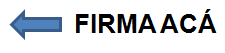 Antecedentes del Coordinador TécnicoNombre:Nombre:Nombre:Antecedentes del Coordinador TécnicoRUT:RUT:RUT:Antecedentes del Coordinador TécnicoCargo:Cargo:Cargo:Antecedentes del Coordinador TécnicoDatos de contactoTeléfono:Correo electrónico:Datos de contactoTeléfono:Correo electrónico:Datos de contactoTeléfono:Correo electrónico:Antecedentes del Coordinador FinancieroNombre:Nombre:Nombre:Antecedentes del Coordinador FinancieroRUT:RUT:RUT:Antecedentes del Coordinador FinancieroCargo:Cargo:Cargo:Antecedentes del Coordinador FinancieroDatos de contactoTeléfono: Correo electrónico:Datos de contactoTeléfono: Correo electrónico:Datos de contactoTeléfono: Correo electrónico:ANTECEDENTES DEL PROYECTOANTECEDENTES DEL PROYECTOANTECEDENTES DEL PROYECTOANTECEDENTES DEL PROYECTONombre del ProyectoNombre del ProyectoDuraciónSe debe expresar en número de meses. No puede menor a 4 meses ni superior a 12.Se debe expresar en número de meses. No puede menor a 4 meses ni superior a 12.Se debe expresar en número de meses. No puede menor a 4 meses ni superior a 12.Resumen FinanciamientoAporte con que cuenta (1)$$Resumen FinanciamientoMonto solicitado (2)$$Resumen FinanciamientoTotal del proyecto (1+2)$$RESUMEN DEL PROYECTO 1.1 ¿Qué se quiere realizar? (Extensión máxima: 1.500 caracteres)1.2 ¿Por qué se quiere realizar el proyecto? (Extensión máxima: 1.500 caracteres)1.3 ¿Qué resultados/metas/efectos se esperan alcanzar con la ejecución del proyecto? (Extensión máxima: 1.500 caracteres)JUSTIFICACIÓN DEL PROYECTODescriba la situación y/o problema que aborda el proyecto. Mencionar a quiénes afecta, cómo los afecta, sus causas y consecuencias. (Extensión máxima: 1.200 caracteres)PARTICIPANTES DEL PROYECTO4PARTICIPANTES DEL PROYECTO4PARTICIPANTES DEL PROYECTO4PARTICIPANTES DEL PROYECTO43.1 Describir a la población participante a la cual está dirigida el proyecto, identificando sus necesidades, el contexto en el que se desenvuelven y/u otro dato relevante que se deba conocer para demostrar  la ejecución del proyecto. (Extensión máxima: 700 caracteres)Población Participante: son aquellas personas que serán favorecidas directamente por la ejecución del proyecto.Ejemplo: la población participante del proyecto se encuentra ubicada en la población Bajos de Mena de Puente Alto, Santiago. Dicha localidad presenta varios síntomas de diferentes problemas socioeconómicos, nivel de pobreza de Puente Alto alcanza un 14,6 según CASEN 2013, falta de acceso a servicios comerciales, policiales, salud, entre otros. Lo anterior, genera un ambiente más propicio para la generación de NINI, particularmente, en el género femenino, alcanzando un 82% según la Encuesta Nacional de la Juventud 2012. Es por estas razones que nuestro proyecto se enfoca en la población femenina entre los 15 a 35 años, domiciliadas en los Bajos de Mena, Puente Alto.3.1 Describir a la población participante a la cual está dirigida el proyecto, identificando sus necesidades, el contexto en el que se desenvuelven y/u otro dato relevante que se deba conocer para demostrar  la ejecución del proyecto. (Extensión máxima: 700 caracteres)Población Participante: son aquellas personas que serán favorecidas directamente por la ejecución del proyecto.Ejemplo: la población participante del proyecto se encuentra ubicada en la población Bajos de Mena de Puente Alto, Santiago. Dicha localidad presenta varios síntomas de diferentes problemas socioeconómicos, nivel de pobreza de Puente Alto alcanza un 14,6 según CASEN 2013, falta de acceso a servicios comerciales, policiales, salud, entre otros. Lo anterior, genera un ambiente más propicio para la generación de NINI, particularmente, en el género femenino, alcanzando un 82% según la Encuesta Nacional de la Juventud 2012. Es por estas razones que nuestro proyecto se enfoca en la población femenina entre los 15 a 35 años, domiciliadas en los Bajos de Mena, Puente Alto.3.1 Describir a la población participante a la cual está dirigida el proyecto, identificando sus necesidades, el contexto en el que se desenvuelven y/u otro dato relevante que se deba conocer para demostrar  la ejecución del proyecto. (Extensión máxima: 700 caracteres)Población Participante: son aquellas personas que serán favorecidas directamente por la ejecución del proyecto.Ejemplo: la población participante del proyecto se encuentra ubicada en la población Bajos de Mena de Puente Alto, Santiago. Dicha localidad presenta varios síntomas de diferentes problemas socioeconómicos, nivel de pobreza de Puente Alto alcanza un 14,6 según CASEN 2013, falta de acceso a servicios comerciales, policiales, salud, entre otros. Lo anterior, genera un ambiente más propicio para la generación de NINI, particularmente, en el género femenino, alcanzando un 82% según la Encuesta Nacional de la Juventud 2012. Es por estas razones que nuestro proyecto se enfoca en la población femenina entre los 15 a 35 años, domiciliadas en los Bajos de Mena, Puente Alto.3.1 Describir a la población participante a la cual está dirigida el proyecto, identificando sus necesidades, el contexto en el que se desenvuelven y/u otro dato relevante que se deba conocer para demostrar  la ejecución del proyecto. (Extensión máxima: 700 caracteres)Población Participante: son aquellas personas que serán favorecidas directamente por la ejecución del proyecto.Ejemplo: la población participante del proyecto se encuentra ubicada en la población Bajos de Mena de Puente Alto, Santiago. Dicha localidad presenta varios síntomas de diferentes problemas socioeconómicos, nivel de pobreza de Puente Alto alcanza un 14,6 según CASEN 2013, falta de acceso a servicios comerciales, policiales, salud, entre otros. Lo anterior, genera un ambiente más propicio para la generación de NINI, particularmente, en el género femenino, alcanzando un 82% según la Encuesta Nacional de la Juventud 2012. Es por estas razones que nuestro proyecto se enfoca en la población femenina entre los 15 a 35 años, domiciliadas en los Bajos de Mena, Puente Alto.3.2 Definir la cantidad de población beneficiaria. Es obligatorio que se exprese en número de personas, y no en otras unidades de medidas.3.2 Definir la cantidad de población beneficiaria. Es obligatorio que se exprese en número de personas, y no en otras unidades de medidas.3.2 Definir la cantidad de población beneficiaria. Es obligatorio que se exprese en número de personas, y no en otras unidades de medidas.3.2 Definir la cantidad de población beneficiaria. Es obligatorio que se exprese en número de personas, y no en otras unidades de medidas.Tramo etarioHombresMujeresTotalEntre 0 y 14 añosEntre 15 y 29 añosEntre 30 y 59 años60 años en adelanteTotal de la PoblaciónACTIVIDADES DEL PROYECTO	ACTIVIDADES DEL PROYECTO	ACTIVIDADES DEL PROYECTO	ACTIVIDADES DEL PROYECTO	Describa todas aquellas acciones que se realizarán para el logro de los resultados del proyecto. Corresponde indicar la duración de cada una de ellas. Por ejemplo: Difusión de la capacitación, inscripción de los postulantes, realización de la capacitación, entrega de certificados, etc.En el siguiente cuadro debe indicar lo siguiente:Nombre de la Actividad: Señalar el nombre de la actividad.Descripción de la Actividad: Indicar en qué consiste la actividad que se pretenden realizar.Periodo de Ejecución: La duración y frecuencia que tendrá la actividad, expresado en cantidad de semanas.Medio de Verificación: Los medios de verificación son aquellos instrumentos a través de los cuales se acredita el cumplimiento de las actividades del proyecto. Por ejemplo, listado de asistencia firmado por los participantes a los cursos, diploma de egreso del curso, registro fotográfico, acta de constitución, informe de los acuerdos, cartas de convocatoria, etc.Describa todas aquellas acciones que se realizarán para el logro de los resultados del proyecto. Corresponde indicar la duración de cada una de ellas. Por ejemplo: Difusión de la capacitación, inscripción de los postulantes, realización de la capacitación, entrega de certificados, etc.En el siguiente cuadro debe indicar lo siguiente:Nombre de la Actividad: Señalar el nombre de la actividad.Descripción de la Actividad: Indicar en qué consiste la actividad que se pretenden realizar.Periodo de Ejecución: La duración y frecuencia que tendrá la actividad, expresado en cantidad de semanas.Medio de Verificación: Los medios de verificación son aquellos instrumentos a través de los cuales se acredita el cumplimiento de las actividades del proyecto. Por ejemplo, listado de asistencia firmado por los participantes a los cursos, diploma de egreso del curso, registro fotográfico, acta de constitución, informe de los acuerdos, cartas de convocatoria, etc.Describa todas aquellas acciones que se realizarán para el logro de los resultados del proyecto. Corresponde indicar la duración de cada una de ellas. Por ejemplo: Difusión de la capacitación, inscripción de los postulantes, realización de la capacitación, entrega de certificados, etc.En el siguiente cuadro debe indicar lo siguiente:Nombre de la Actividad: Señalar el nombre de la actividad.Descripción de la Actividad: Indicar en qué consiste la actividad que se pretenden realizar.Periodo de Ejecución: La duración y frecuencia que tendrá la actividad, expresado en cantidad de semanas.Medio de Verificación: Los medios de verificación son aquellos instrumentos a través de los cuales se acredita el cumplimiento de las actividades del proyecto. Por ejemplo, listado de asistencia firmado por los participantes a los cursos, diploma de egreso del curso, registro fotográfico, acta de constitución, informe de los acuerdos, cartas de convocatoria, etc.Describa todas aquellas acciones que se realizarán para el logro de los resultados del proyecto. Corresponde indicar la duración de cada una de ellas. Por ejemplo: Difusión de la capacitación, inscripción de los postulantes, realización de la capacitación, entrega de certificados, etc.En el siguiente cuadro debe indicar lo siguiente:Nombre de la Actividad: Señalar el nombre de la actividad.Descripción de la Actividad: Indicar en qué consiste la actividad que se pretenden realizar.Periodo de Ejecución: La duración y frecuencia que tendrá la actividad, expresado en cantidad de semanas.Medio de Verificación: Los medios de verificación son aquellos instrumentos a través de los cuales se acredita el cumplimiento de las actividades del proyecto. Por ejemplo, listado de asistencia firmado por los participantes a los cursos, diploma de egreso del curso, registro fotográfico, acta de constitución, informe de los acuerdos, cartas de convocatoria, etc.NOMBRE DE LA ACTIVIDAD DESCRIPCIÓN DE LA ACTIVIDADPERIODO DE EJECUCIÓNMEDIO DE VERIFICACIÓNRESULTADOS ESPERADOS DEL PROYECTODescriba aquellos resultados y/o logros concretos que el proyecto debe generar para lograr sus objetivos.  Los resultados deben ser debe expresados en forma de meta, es decir, deben ser medibles. Al menos de deben mencionar 2 resultados esperados y máximo 5.Ejemplos: voluntarios capacitados mediante una escuela de formación, beneficiarios capacitados en uso de herramientas computacionales, etc. 1.-2.-3.-4.-5.-COMPLEMENTARIEDAD 6.1 Indique si el proyecto contará con el apoyo de otra(s) entidad(es) en su desarrollo. ¿Cuál(es) instituciones y/u organizaciones? (Recordar que  se debe adjuntar las cartas de compromiso de las instituciones que participaran del desarrollo del proyecto, en el caso que se indique que se trabajará con alguna institución) (Extensión máxima: 500 caracteres)6.2 ¿Cuál es el tipo de participación o aporte que tendrá(n) la(s) entidad(es) en el desarrollo del proyecto? (Extensión máxima: 500 caracteres)Ejemplos: La Municipalidad Santiago facilitará las salas para ejecutar las clases a los beneficiarios de nuestro proyecto, la agrupación artística “Nuevo Amanecer” nos apoyará con los profesionales que realizarán las clases de actuación que ejecutaremos dos veces por semana en Ancud, etc.SUSTENTABILIDAD DEL PROYECTO7.1 Indique si la población participante del proyecto, una vez que termine el financiamiento, continuarán implicados activamente en alguna actividad del proyecto. ¿Cómo?  (Extensión máxima: 500 caracteres)7.2 ¿Existen acciones de coordinación con redes de apoyos a nivel local, regional o Provincial que permitan la continuidad del proyecto? ¿Cuáles? (Extensión máxima: 500 caracteres)PARTICIPACIÓN8.1 Indique como se gestionó la idea del proyecto. (Extensión máxima: 500 caracteres)8.2 Si la idea del proyecto se gestionó a través de una acción conjunta con los vecinos. Explicar la forma en que participaron los vecinos en la elaboración de la idea del proyecto. (Adjuntar algún medio de verificación que permita comprobar la participación de los vecinos, ejemplos: actas de trabajo, fotografías del proceso de votación, etc.) (Extensión máxima: 500 caracteres)8.3 Indicar si los vecinos participan en la ejecución del proyecto. ¿Cómo participan? (Extensión máxima: 500 caracteres) PRESUPUESTOÍtem Nº 1 Gastos Operacionales Origen y Monto AporteOrigen y Monto AporteOrigen y Monto AporteÍtem Nº 1 Gastos Operacionales Aporte propio $Aporte Solicitado $Total $+++++++++++++++++++++++++++++++++TOTAL $= $= $= $Ítem Nº 2 EquipamientoOrigen y Monto AporteOrigen y Monto AporteOrigen y Monto AporteÍtem Nº 2 EquipamientoAporte Propio $Aporte Solicitado $Total $++++++++++++++++++++++++++++++++++++TOTAL $= $= $= $Ítem Nº 3 RRHHN° de horas destinadas(total)Costo por hora Origen y Monto Aporte $Origen y Monto Aporte $Origen y Monto Aporte $Ítem Nº 3 RRHHN° de horas destinadas(total)Costo por hora Aporte Propio $Aporte Solicitado $TotalEjemplo: 4 Sicólogos20 hrs.$12.000+++Ejemplo: 1 Profesor25 hrs.$5.000+++++++++++++++++++++++++++TOTAL $= $ =  $ =  $ =  $Ítem Nº 4 Obras CivilesOrigen y Monto AporteOrigen y Monto AporteOrigen y Monto AporteÍtem Nº 4 Obras CivilesAporte Propio $Aporte Solicitado $Total $+++++++++++++++TOTAL $=      $=      $=     $ÍtemAporte Propio $GASTOS OPERACIONALES+GASTOS EN EQUIPAMIENTO+GASTOS EN RECURSOS HUMANOS+GASTOS EN OBRAS CIVILES+Total $=   $ÍtemAporte Solicitado $GASTOS OPERACIONALES+GASTOS EN EQUIPAMIENTO+GASTOS EN RECURSOS HUMANOS+GASTOS EN OBRAS CIVILES+Total $=   $9.6 JUSTIFICACIÓN DEL PRESUPUESTO DEL PROYECTOSi dentro de los subitems existen gastos de más de 10 UTM ($500.000 aproximadamente), explique cómo éstos se relacionan con la correcta ejecución del proyecto. (Extensión máxima: 2.000 caracteres)SECCIÓN 10: CARTA GANTTSECCIÓN 10: CARTA GANTTSECCIÓN 10: CARTA GANTTSECCIÓN 10: CARTA GANTTSECCIÓN 10: CARTA GANTTSECCIÓN 10: CARTA GANTTSECCIÓN 10: CARTA GANTTSECCIÓN 10: CARTA GANTTSECCIÓN 10: CARTA GANTTSECCIÓN 10: CARTA GANTTSECCIÓN 10: CARTA GANTTSECCIÓN 10: CARTA GANTTSECCIÓN 10: CARTA GANTTEn esta sección debe incorporar todas las actividades definidas en la sección 5 de la ficha de postulación, marcando con una “x” en la casilla del mes que corresponda a la ejecución de su iniciativa, en donde los meses se ordenan de manera correlativa, siendo el “mes 1” el mismo mes en que se transfieran los recursos a la institución (en caso de incluir meses en que institución estará de vacaciones debe establecerlo en programación). En esta sección debe incorporar todas las actividades definidas en la sección 5 de la ficha de postulación, marcando con una “x” en la casilla del mes que corresponda a la ejecución de su iniciativa, en donde los meses se ordenan de manera correlativa, siendo el “mes 1” el mismo mes en que se transfieran los recursos a la institución (en caso de incluir meses en que institución estará de vacaciones debe establecerlo en programación). En esta sección debe incorporar todas las actividades definidas en la sección 5 de la ficha de postulación, marcando con una “x” en la casilla del mes que corresponda a la ejecución de su iniciativa, en donde los meses se ordenan de manera correlativa, siendo el “mes 1” el mismo mes en que se transfieran los recursos a la institución (en caso de incluir meses en que institución estará de vacaciones debe establecerlo en programación). En esta sección debe incorporar todas las actividades definidas en la sección 5 de la ficha de postulación, marcando con una “x” en la casilla del mes que corresponda a la ejecución de su iniciativa, en donde los meses se ordenan de manera correlativa, siendo el “mes 1” el mismo mes en que se transfieran los recursos a la institución (en caso de incluir meses en que institución estará de vacaciones debe establecerlo en programación). En esta sección debe incorporar todas las actividades definidas en la sección 5 de la ficha de postulación, marcando con una “x” en la casilla del mes que corresponda a la ejecución de su iniciativa, en donde los meses se ordenan de manera correlativa, siendo el “mes 1” el mismo mes en que se transfieran los recursos a la institución (en caso de incluir meses en que institución estará de vacaciones debe establecerlo en programación). En esta sección debe incorporar todas las actividades definidas en la sección 5 de la ficha de postulación, marcando con una “x” en la casilla del mes que corresponda a la ejecución de su iniciativa, en donde los meses se ordenan de manera correlativa, siendo el “mes 1” el mismo mes en que se transfieran los recursos a la institución (en caso de incluir meses en que institución estará de vacaciones debe establecerlo en programación). En esta sección debe incorporar todas las actividades definidas en la sección 5 de la ficha de postulación, marcando con una “x” en la casilla del mes que corresponda a la ejecución de su iniciativa, en donde los meses se ordenan de manera correlativa, siendo el “mes 1” el mismo mes en que se transfieran los recursos a la institución (en caso de incluir meses en que institución estará de vacaciones debe establecerlo en programación). En esta sección debe incorporar todas las actividades definidas en la sección 5 de la ficha de postulación, marcando con una “x” en la casilla del mes que corresponda a la ejecución de su iniciativa, en donde los meses se ordenan de manera correlativa, siendo el “mes 1” el mismo mes en que se transfieran los recursos a la institución (en caso de incluir meses en que institución estará de vacaciones debe establecerlo en programación). En esta sección debe incorporar todas las actividades definidas en la sección 5 de la ficha de postulación, marcando con una “x” en la casilla del mes que corresponda a la ejecución de su iniciativa, en donde los meses se ordenan de manera correlativa, siendo el “mes 1” el mismo mes en que se transfieran los recursos a la institución (en caso de incluir meses en que institución estará de vacaciones debe establecerlo en programación). En esta sección debe incorporar todas las actividades definidas en la sección 5 de la ficha de postulación, marcando con una “x” en la casilla del mes que corresponda a la ejecución de su iniciativa, en donde los meses se ordenan de manera correlativa, siendo el “mes 1” el mismo mes en que se transfieran los recursos a la institución (en caso de incluir meses en que institución estará de vacaciones debe establecerlo en programación). En esta sección debe incorporar todas las actividades definidas en la sección 5 de la ficha de postulación, marcando con una “x” en la casilla del mes que corresponda a la ejecución de su iniciativa, en donde los meses se ordenan de manera correlativa, siendo el “mes 1” el mismo mes en que se transfieran los recursos a la institución (en caso de incluir meses en que institución estará de vacaciones debe establecerlo en programación). En esta sección debe incorporar todas las actividades definidas en la sección 5 de la ficha de postulación, marcando con una “x” en la casilla del mes que corresponda a la ejecución de su iniciativa, en donde los meses se ordenan de manera correlativa, siendo el “mes 1” el mismo mes en que se transfieran los recursos a la institución (en caso de incluir meses en que institución estará de vacaciones debe establecerlo en programación). En esta sección debe incorporar todas las actividades definidas en la sección 5 de la ficha de postulación, marcando con una “x” en la casilla del mes que corresponda a la ejecución de su iniciativa, en donde los meses se ordenan de manera correlativa, siendo el “mes 1” el mismo mes en que se transfieran los recursos a la institución (en caso de incluir meses en que institución estará de vacaciones debe establecerlo en programación). ActividadesMes 1Mes 2Mes 3Mes 4Mes 5Mes 6Mes 7Mes 8Mes 9Mes 10Mes 11Mes 12